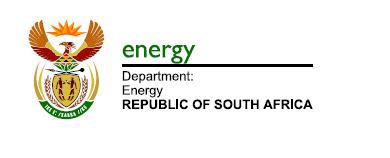 2016/17 ENERGY EFFICIENCY AND DEMAND SIDE (EEDSM) GRANT Quarterly  Report04 November 2016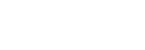 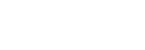 Table of ContentsName of Municipality Introduction  - Provide a brief on the type of project (s) and the objective  as per the   approved business plan Energy Efficiency Project Implementation StatusChallengesProposed remedial measures and how they are to be implemented and timelinesConclusion  Contact Details 1.	Name of Municipality 2.	Introduction  Provide brief information about the type of project implementation, the objective and benefits related to the project 3.	Energy Efficiency Project ImplementationProvide the status or up-date on the project implementation 4.	Challenges	What is the nature of challenges experienced during project implementation?5.	Proposed remedial measuresWhat are the planned remedial measures to be implemented? Are these measures requiring the national intervention or can be addressed in house6.	Conclusion 	The report must be signed off by the Accounting Officer of the municipality7.	Contact Details 